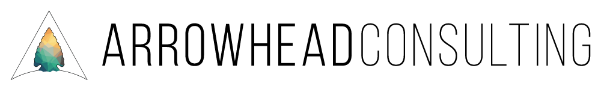 <Project Name> Project Charter<Project Name> Project Charter<Project Name> Project Charter<Project Name> Project Charter<Project Name> Project Charter<Project Name> Project Charter<Project Name> Project Charter(S.M.A.R.T.) Project DescriptionProject Need (Reasoning or Catalyst behind the project)Project DatesExpected StartActual StartActual StartExpected EndProject BudgetProject BudgetProject DatesStakeholdersInternalInternalInternalVendorsPartnersPartnersStakeholdersStakeholdersStakeholdersRequirements Related to Both Project and Product ScopeRequirements Related to Both Project and Product ScopeRequirements Related to Both Project and Product ScopeRequirements Related to Both Project and Product ScopeRequirements Related to Both Project and Product ScopeRequirements Related to Both Project and Product ScopeScopeDescribe the features & functions of the product / projectDescribe the features & functions of the product / projectDescribe the features & functions of the product / projectWhat will NOT be done in this projectWhat will NOT be done in this projectWhat will NOT be done in this projectScopeScopeScopeScopeMilestonesList the milestones belowList the milestones belowList the milestones belowDue dateDue dateDue dateMilestonesMilestonesMilestonesMilestonesConstraints,  Assumptions, & RisksConstraintsConstraintsConstraintsAssumptionsAssumptionsAssumptionsConstraints,  Assumptions, & RisksTime:Time:Time:1.1.1.Constraints,  Assumptions, & RisksResource(s):Resource(s):Resource(s):2.2.2.Constraints,  Assumptions, & RisksHardware/Software:Hardware/Software:Hardware/Software:3.3.3.Constraints,  Assumptions, & RisksEquipment:Equipment:Equipment:RisksRisksRisksConstraints,  Assumptions, & RisksCommunication:Communication:Communication:1.1.1.Constraints,  Assumptions, & RisksLegal:Legal:Legal:2.2.2.Constraints,  Assumptions, & RisksOther:Other:Other:3.3.3.SignaturesProject SponsorProject SponsorProject SponsorProject ManagerProject ManagerProject ManagerSignaturesPrinted Name:Printed Name:Printed Name:Printed Name:Printed Name:Printed Name:SignaturesSignaturesSignature Signature DateSignatureSignatureDate